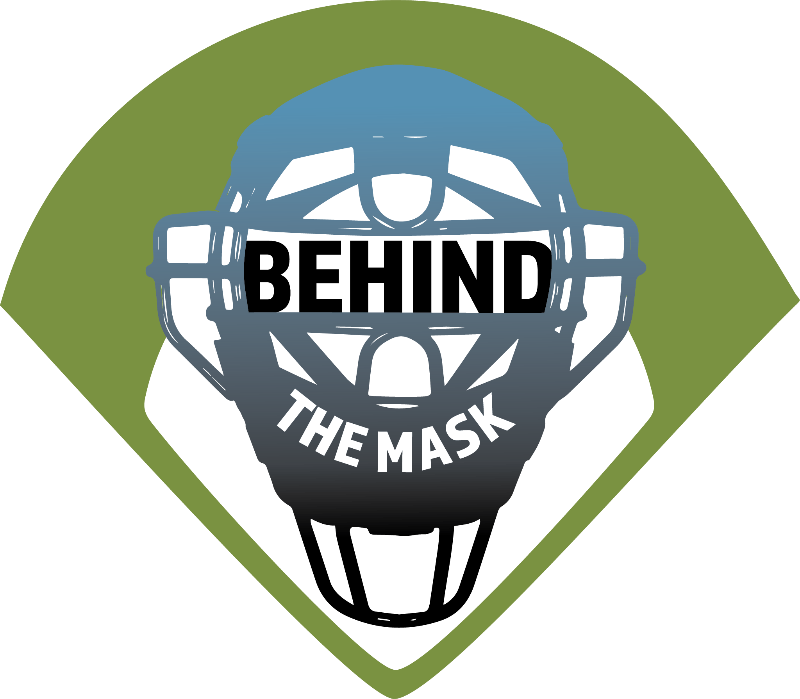 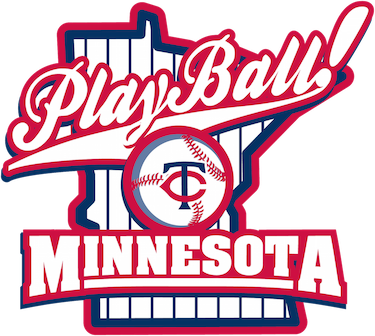 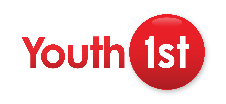 MISSION:To train, equip, mentor and retain new softball and baseball umpires thru a mentor training programPlan:Complete Classroom trainingGym trainingTournament training with MentorLeague games with MentorUSA Softball registration meetingUSA Softball registration fees paidEquipment provided: Mask, shirt, cap, ball bag, plate brush, indicatorYou buy: Heather grey pants and Black shoesContact:Behind The MaskC/O Brian DeVos904 9th St SE Waseca MN 56093Call: Brian (507) 291-1314 OR Joel: (507) 317 -4474Email: info@umpiresbehindthemask.comWebsite:https://umpiresbehindthemask.comFacebook: @UmpiresBehindTheMas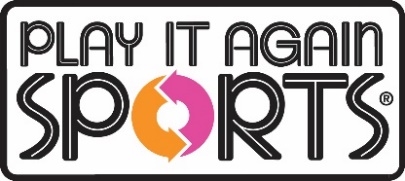 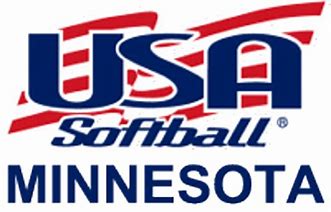 